Publicado en Ourense el 29/11/2019 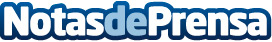 Lotería de Navidad, historia de la tradición más arraigada de EspañaDiciembre es un mes muy esperado por todos los españoles porque es el único momento del año en el que se celebra el sorteo de la Lotería de Navidad. Una de las tradiciones que tiene más arraigo en España y detrás de la que existe un origen e historia que merece la pena conocer, desde Lotería Anta quieren compartir un poco de historia e información sobre la mismaDatos de contacto:Lotería Anta988235123Nota de prensa publicada en: https://www.notasdeprensa.es/loteria-de-navidad-historia-de-la-tradicion_1 Categorias: Nacional Historia Sociedad Entretenimiento http://www.notasdeprensa.es